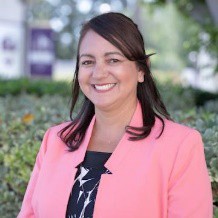 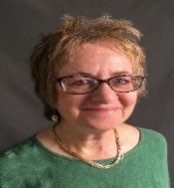 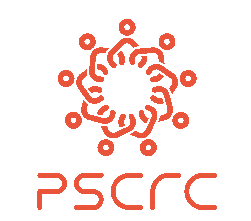 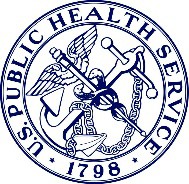 Learning Objectives: Attendees will be able to:Describe the components of a mini credential and its value for PA studentsOutline the role of the course in reducing shortages of knowledgeable providersDiscuss the value of the mini credential in SCD from the student perspectiveHow to Connect to the Webinar: Registration is NOT required.  When it is time to join the webinar, just click the green “Join Meeting” button below and follow the instructions.  Note: each webinar has a unique meeting number, password, and “Join Meeting” link.  Questions?  Contact Kay A. Strawder, JD, MSW at kay.strawder@hhs.gov********************Tap to join from a mobile device (attendees only)  
+1-415-527-5035,,1995761831## US Toll  

Join by phone  
+1-415-527-5035 US Toll  
Global call-in numbers  
  
Join from a video system or application
Dial 1995761831@hhs.webex.com  
  Sickle Cell Awareness Month Webinar Series:Innovations to Improve Sickle Cell Services Care, Systems, Clinical Workforce, and Address DisparitiesHosted byPacific Sickle Cell Regional Collaborative &HHS Office of the Assistant Secretary for Health, Regions 6, 8, 9 & 10WEBINAR #4Innovations in Sickle Cell Disease Clinical Workforce: Building Next Gen Advance Practice Providers –the Mini-credential for Physician AssistantsOctober 8, 2020 / 11am to 12 noon PacificSandra Fineman, PA-C, Director of	     Judith R. Baker, DrPH, MHSA,                                                    Clinical Education, Marshall B. Ketchum	Director of Public Health University                                                                 School of Physician Assistant Studies                                                     Center for Inherited Blood DisordersWhen it's time, join your Webex meeting here. Meeting number (access code): 199 576 1831Meeting password: c79mC6vmkbr  Join using Microsoft Lync or Microsoft Skype for BusinessDial 1995761831.hhs@lync.webex.com